§413.  Universal wellness initiativeThe Maine Center for Disease Control and Prevention, the Statewide Coordinating Council for Public Health, the district coordinating councils for public health and Healthy Maine Partnerships shall undertake a universal wellness initiative to ensure that all people of the State, including members of Indian Tribes, have access to resources and evidence-based interventions in order to know, understand and address health risks and to improve health and prevent disease.  A particular focus must be on the uninsured and others facing health disparities.  [PL 2011, c. 306, §3 (AMD).]1.  Resource toolkit for the uninsured.  The Maine Center for Disease Control and Prevention and the Governor's office shall develop a resource toolkit for the uninsured with information on access to disease prevention, health care and other methods for health improvement. Healthy Maine Partnerships, the district coordinating councils for public health, the Maine Center for Disease Control and Prevention and the Statewide Coordinating Council for Public Health shall promote and distribute the toolkit materials, in particular through small businesses, schools, school-based health centers, tribal health departments or health clinics, and other health centers.  Healthy Maine Partnerships, each district coordinating council for public health and the Statewide Coordinating Council for Public Health shall report annually to the Maine Center for Disease Control and Prevention on strategies employed for promotion of the toolkit materials.[PL 2011, c. 306, §3 (AMD).]2.  Health risk assessment.  Healthy Maine Partnerships, the district coordinating councils for public health, the Statewide Coordinating Council for Public Health and the Maine Center for Disease Control and Prevention shall promote an evidence-based health risk assessment that is available to all people of the State, with a particular emphasis on outreach to the uninsured population, members of Indian tribes and others facing health disparities.  These health risk assessments and their promotion must provide linkages to existing local disease prevention efforts and be collaborative with and not duplicative of existing efforts.[PL 2011, c. 306, §3 (AMD).]3.  Report card on health.  The Maine Center for Disease Control and Prevention, in consultation with the Statewide Coordinating Council for Public Health, shall develop, distribute and publicize an annual brief report card on health status statewide and for each district by June 1st of each year.  The report card must include major diseases, evidence-based health risks and determinants that impact health.[PL 2009, c. 355, §5 (NEW).]The Maine Center for Disease Control and Prevention and the Governor's Office of Health Policy and Finance shall provide staff support to implement the universal wellness initiative in this section as resources permit.  Other agencies of State Government as necessary and appropriate shall provide additional staff support or assistance.  [PL 2009, c. 355, §5 (NEW).]SECTION HISTORYPL 2009, c. 355, §5 (NEW). PL 2011, c. 306, §3 (AMD). The State of Maine claims a copyright in its codified statutes. If you intend to republish this material, we require that you include the following disclaimer in your publication:All copyrights and other rights to statutory text are reserved by the State of Maine. The text included in this publication reflects changes made through the First Regular and First Special Session of the 131st Maine Legislature and is current through November 1. 2023
                    . The text is subject to change without notice. It is a version that has not been officially certified by the Secretary of State. Refer to the Maine Revised Statutes Annotated and supplements for certified text.
                The Office of the Revisor of Statutes also requests that you send us one copy of any statutory publication you may produce. Our goal is not to restrict publishing activity, but to keep track of who is publishing what, to identify any needless duplication and to preserve the State's copyright rights.PLEASE NOTE: The Revisor's Office cannot perform research for or provide legal advice or interpretation of Maine law to the public. If you need legal assistance, please contact a qualified attorney.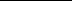 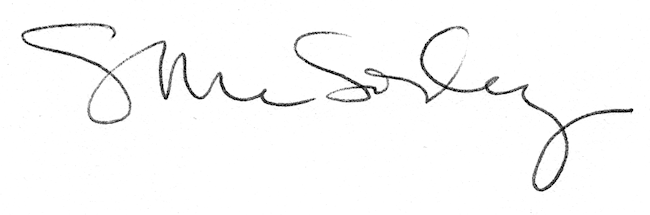 